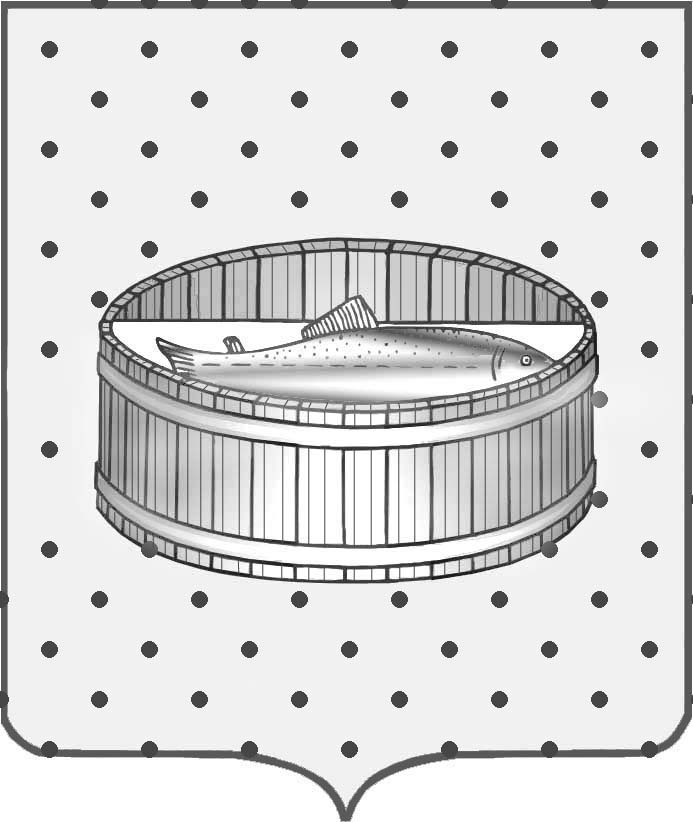 Ленинградская область                           Лужский муниципальный район Совет депутатов Лужского городского поселениятретьего созываРЕШЕНИЕ                                                               16 февраля  2016 года    № 105                                                                        О внесении изменений в решение Совета депутатов Лужского городского поселения от 24.11.2015 № 91В целях приведения акта органа местного самоуправления в соответствие с требованиями Налогового кодекса Российской Федерации     (в редакции Федерального закона от 23 ноября 2015 г. № 320-ФЗ), руководствуясь Уставом муниципального образования Лужское городское поселение Лужского муниципального района Ленинградской области, Совет депутатов Лужского городского поселения Лужского муниципального района Ленинградской области РЕШИЛ:1. Изложить пункт 9.1. решения Совета депутатов Лужского городского поселения Лужского муниципального района от 24.11.2015 г. № 91            «Об установлении на территории муниципального образования Лужское городское поселение Лужского муниципального района Ленинградской области налога на имущество физических лиц» в следующей редакции:«9.1. Налог подлежит уплате налогоплательщиками в срок не позднее     1 декабря года, следующего за истекшим налоговым периодом».2. Настоящее решение вступает в силу с момента официального опубликования.       3.  Контроль за исполнением решения возложить на главу администрации Лужского муниципального района Ленинградской области О.М. Малащенко.Глава Лужского городского поселения,исполняющий полномочия председателя Совета депутатов	                                                                           В.Н. Степанов Разослано: КУМИ – 2 экз., администрация, редакция газеты «Лужская                    правда», прокуратура